ORIENTAÇÃO TÉCNICA SOBRE EDUCAÇÃO DAS RELAÇÕES ÉTNICO-RACIAISPAUTA DA ORIENTAÇÃO TÉCNICA 17-04-2019QUARTA-FEIRA – 8h30 às 12h30/13h30 às 17h30Público alvo: professores coordenadores dos EFAF e Ensino MédioObjetivos: Sensibilizar professores coordenadores sobre a importância de ações no combate ao preconceito, racismo e as discriminações étnicos-raciais. Estimular o desenvolvimento de práticas pedagógicas com o objetivo da valorização da cultura afro-brasileira e indígena. educação das relações étnico/raciais positivas.Conteúdo da pauta:Diretrizes Curriculares Nacionais para a Educação das Relações Étnico-Raciais e para o Ensino de História e Cultura Afro-Brasileira e Africana.Preconceito e discriminação racialCultura Indígena Parlamento Jovem IsmartAvaliação Desenvolvimento AberturaSensibilização e reflexão: vídeo 1 - “Ninguém nasce racista ‹ helpmeplay ›” 15’Diretrizes Curriculares Nacionais para a Educação das Relações Étnico-Raciais e para o Ensino de História e Cultura Afro-Brasileira e Africana. 5’Atividade 1: Momentos de estudos 50’: texto para reflexão “A desconstrução da discriminação no livro didático” e Educação e Relações Raciais: Refletindo Sobre Algumas Estratégias de Atuação.Café 15”Sensibilização e reflexão: “Índios somos nós” 15’Cultura Indígena 15’Movimento Cultural na Diversidade 40’Práticas exitosas 25’Atividade 2:Caminhos para o desenvolvimento de práticas educativas sobre o tema da ERER 10’ Parlamento Jovem 20’Ismart 10’Avaliação 10’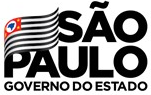 GOVERNO DO ESTADO DE SÃO PAULOSECRETARIA DE ESTADO DA EDUCAÇÃODIRETORIA DE ENSINO REGIÃO LESTE 5 - DER LT 5Rua: Celso de Azevedo Marques, 502 - Mooca – Tel: 2602-1240.E-mail: DELT5@educacao.sp.gov.br – Site: http://deleste5.educacao.sp.gov.br